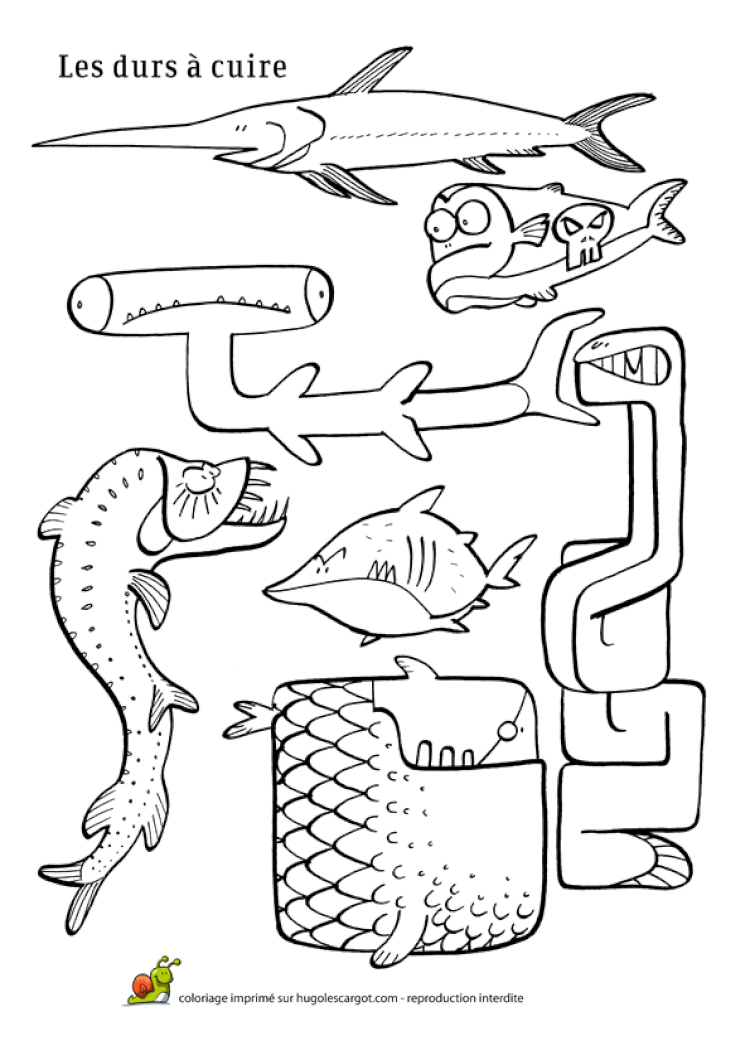 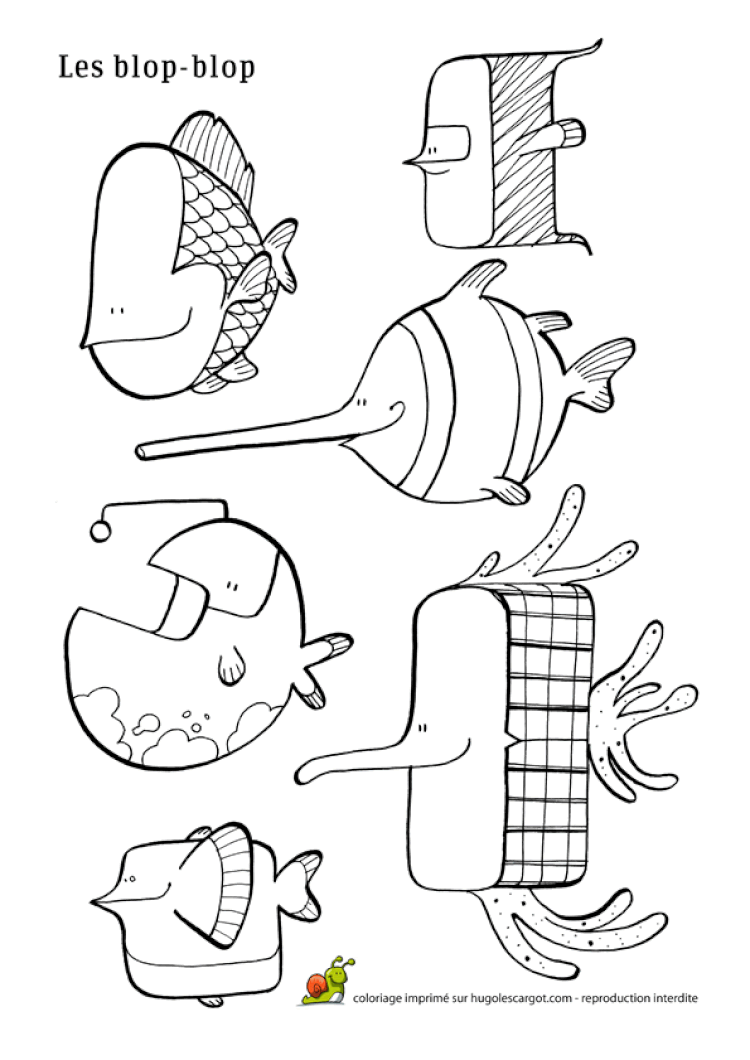 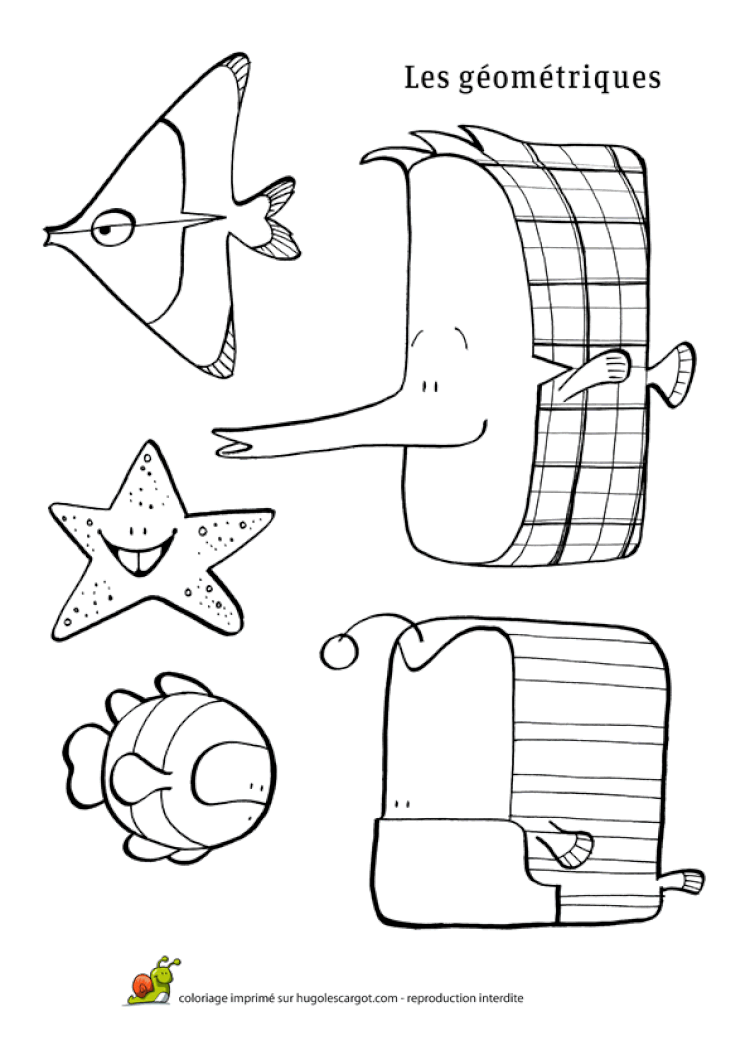 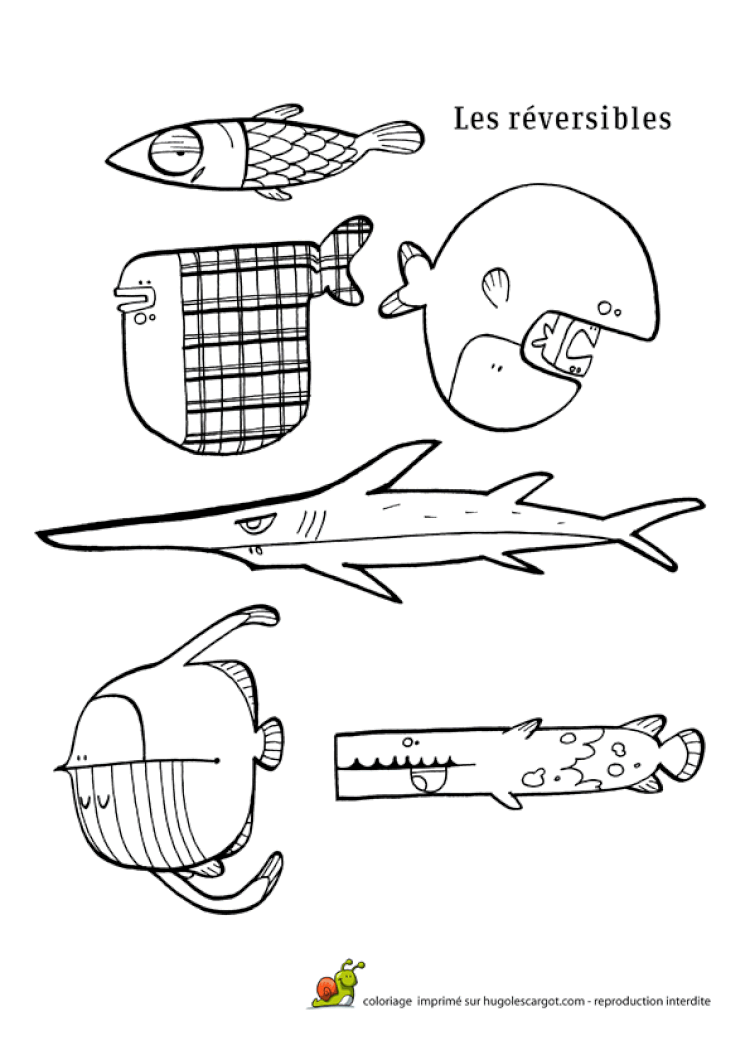 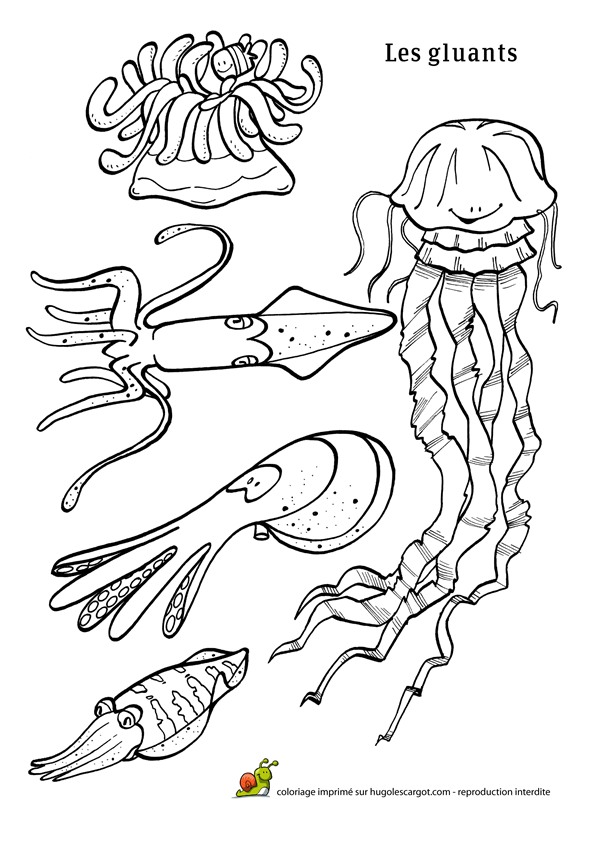 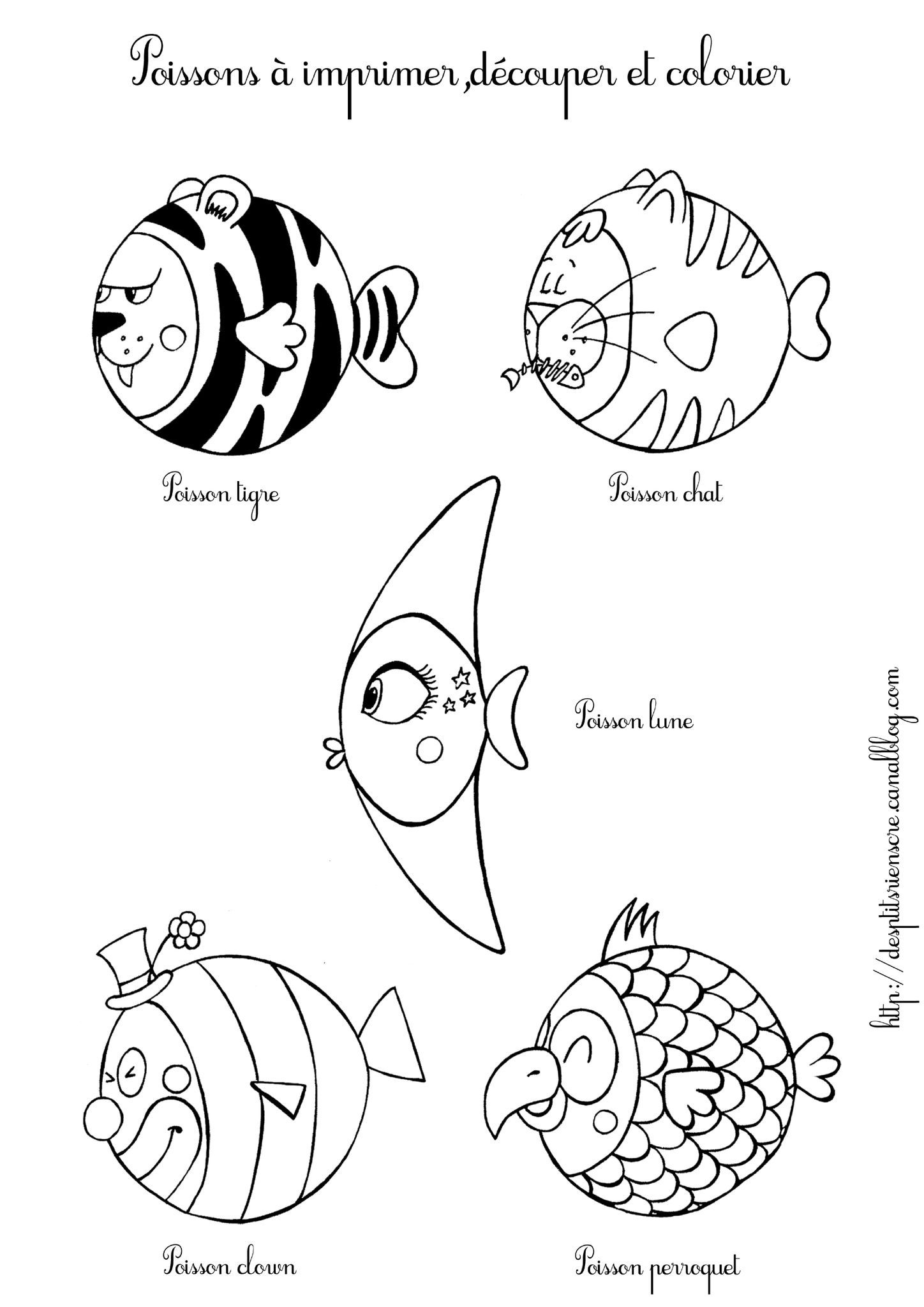 Pour fabriquer un poisson :http://www.moijefais.com/bricolage-enfant-poisson-avril/https://humeurscreatives.com/2019/03/15-bricolages-pour-fabriquer-des-poissons-davril/